尊敬的先生/女士：1	我谨高兴地通报，国际电信联盟（ITU）正在组织第三个ITU-T X.509日，该活动将于2024年5月9日13时至16时（中欧夏令时）以虚拟方式举办。2	ITU-T X.509是公共密钥基础设施（PKI）和特权管理基础设施（PMI）的通用语言 – 用作企业对企业（B2B）、企业对客户（B2C）和政府对公民（G2C）环境下安全交易的基本构件。作为一项得到广泛认可的标准，ITU-T X.509为从农业、教育到能源、金融、娱乐、医疗、制造、运输和公用事业等众多行业提供了可靠而安全的基础。ITU-T X.509中定义的基本数据结构支持无缝互操作性和应用特定的扩展，使之对于全世界的企业、消费者、政府和所有组织而言均不可或缺。35年多来，ITU-T X.509一直在增强全球企业和组织的能力，以确保其交易和通信的安全，国际电联希望通过在这一天庆祝ITU-T X.509取得的成就，使其传统得到传承。3	本次活动的目标包括但不限于：a)	审议第二个ITU-T X.509日以来在ITU-T X.509方面取得的进展，b)	分析量子计算对ITU-T X.509的影响以及分散式PKI的前沿进展，c)	确定ITU-T X.509的未来发展潜在方向，重点关注后量子加密的ITU-T X.509演进计划，以及d)	讨论相关标准制定组织（SDO）能够如何加强ITU-T X.509未来标准化工作及相关方面的协作。4	与活动相关的所有信息（日程安排草案、发言人、注册链接、远程连接详情）均会在以下活动网页上公布：https://www.itu.int/en/ITU-T/Workshops-and-Seminars/2024/0509/Pages/default.aspx。随着更多信息的提供，活动网页将定期更新。鼓励与会者定期查看网页更新。5	参加活动必须通过以下链接注册：https://www.itu.int/net/CRM/js/sr/C-00013752。6	活动免费参与，并且向所有感兴趣的利益攸关方开放，其中包括国际电联成员国、部门成员、部门准成员和学术机构以及来自国际电联成员国并希望为此工作做出贡献的任何个人。顺致敬意！电信标准化局主任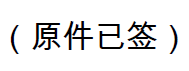 尾上诚藏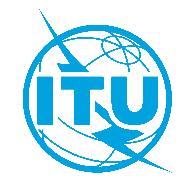 国 际 电 信 联 盟电信标准化局2024年3月14日，日内瓦文号：电信标准化局第183号通函TSB活动/XY电信标准化局第183号通函TSB活动/XY致：-	国际电联各成员国主管部门；-	ITU-T部门成员；-	ITU-T部门准成员；-	国际电联学术成员抄送：-	各研究组的正副主席；-	电信发展局主任；-	无线电通信局主任；-	国际电联区域代表处主任联系人：杨晓雅杨晓雅致：-	国际电联各成员国主管部门；-	ITU-T部门成员；-	ITU-T部门准成员；-	国际电联学术成员抄送：-	各研究组的正副主席；-	电信发展局主任；-	无线电通信局主任；-	国际电联区域代表处主任电话：+41 22 730 6206+41 22 730 6206致：-	国际电联各成员国主管部门；-	ITU-T部门成员；-	ITU-T部门准成员；-	国际电联学术成员抄送：-	各研究组的正副主席；-	电信发展局主任；-	无线电通信局主任；-	国际电联区域代表处主任传真：+41 22 730 5853+41 22 730 5853致：-	国际电联各成员国主管部门；-	ITU-T部门成员；-	ITU-T部门准成员；-	国际电联学术成员抄送：-	各研究组的正副主席；-	电信发展局主任；-	无线电通信局主任；-	国际电联区域代表处主任电子邮件：tsbevents@itu.inttsbevents@itu.int致：-	国际电联各成员国主管部门；-	ITU-T部门成员；-	ITU-T部门准成员；-	国际电联学术成员抄送：-	各研究组的正副主席；-	电信发展局主任；-	无线电通信局主任；-	国际电联区域代表处主任事由：第三个ITU-T X.509日（完全虚拟会议，2024年5月9日）第三个ITU-T X.509日（完全虚拟会议，2024年5月9日）第三个ITU-T X.509日（完全虚拟会议，2024年5月9日）